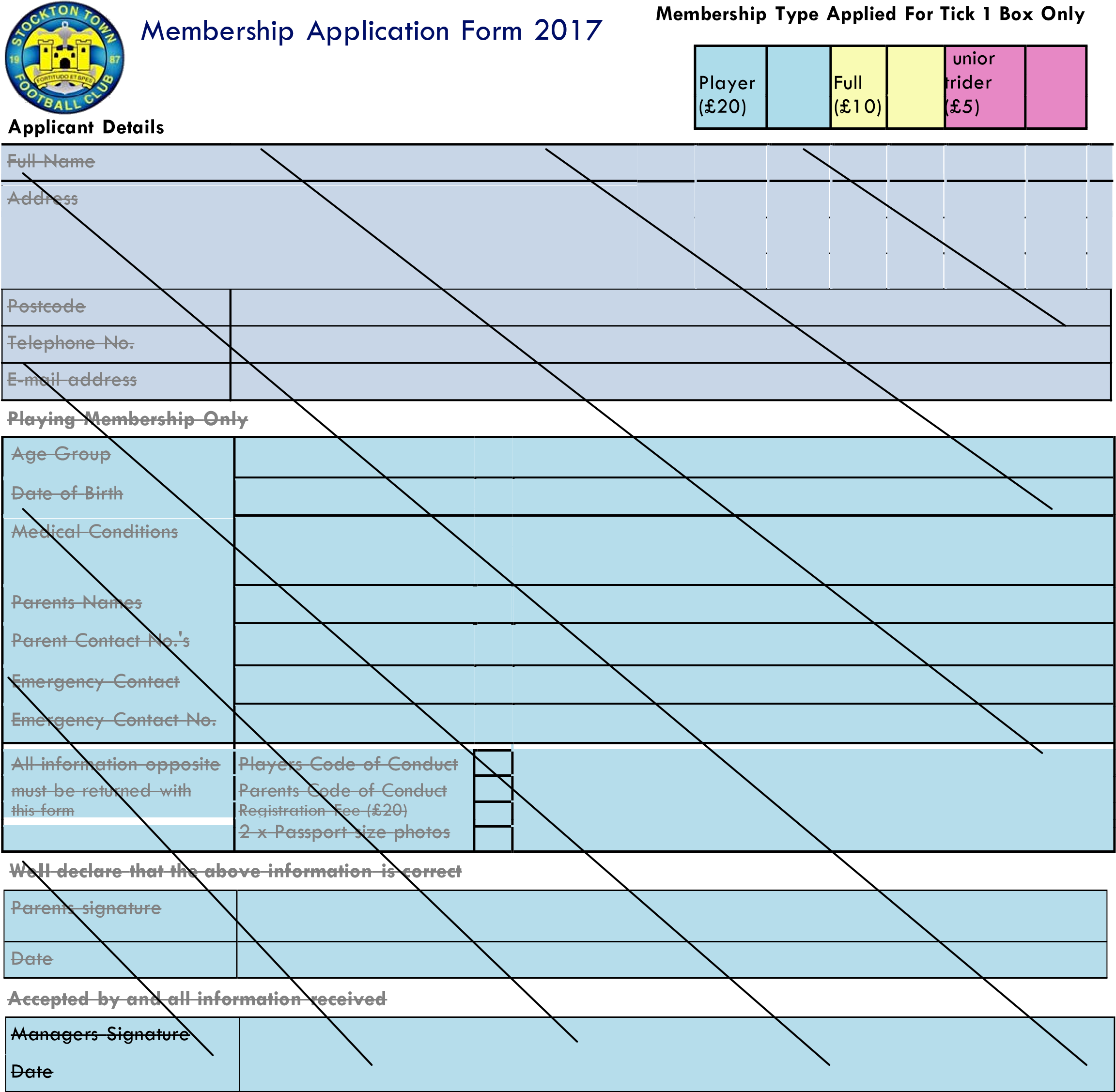 Full Membership (this membership allows the use of the Social Facilities and any Member Benefits) I agree to abide by the rules of Stockton Town FC and always serve its best interests. Full Name Address Address Address Postcode Mobile Telephone No. E-mail address DO YOU AGREE TO BE CONTACTED VIA EMAIL OR SMS ABOUT CLUB ACTIVITIES OR EVENTS    DO YOU AGREE TO BE CONTACTED VIA EMAIL OR SMS ABOUT CLUB ACTIVITIES OR EVENTS    YES    /   NO Signed Stockton Town FC Use Only  MEMBERSHIP NUMBER Stockton Town FC Use Only MEMBERS CARD ISSUED 